ПогодаЖивая природаЖивая природаЖивая природаЖивая природаЖивая природаЖивая природаЖивая природаЖивая природаЖивая природаЖивая природаЖивая природаЖивая природаЖивая природаЖивая природаЖивая природаЖивая природаЖивая природаЖивая природаЖивая природаЖивая природаЖивая природаЖивая природаЖивая природаЖивая природа1-я  неделя2-янеделя3-я  неделя4-я  неделяПогодаЖивая природаЖивая природаЖивая природаЖивая природаЖивая природаЖивая природаЖивая природаЖивая природаЖивая природаЖивая природаЖивая природаЖивая природаЖивая природаЖивая природаЖивая природаЖивая природаЖивая природаЖивая природаЖивая природаЖивая природаЖивая природаЖивая природаЖивая природаЖивая природаПн.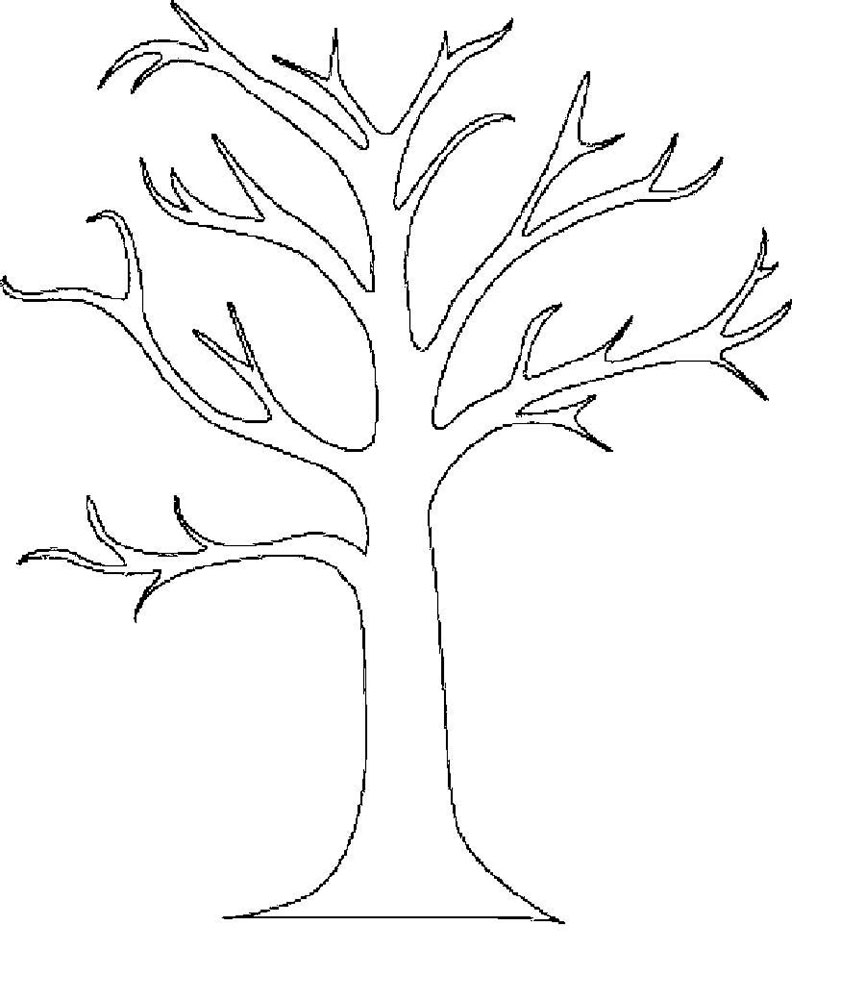 Вт.Ср.Чт.Пт.Сб.Вс.               Ночь                                                          День               Ночь                                                          День               Ночь                                                          День               Ночь                                                          День               Ночь                                                          День               Ночь                                                          День               Ночь                                                          День               Ночь                                                          День               Ночь                                                          День               Ночь                                                          День               Ночь                                                          День               Ночь                                                          День               Ночь                                                          День               Ночь                                                          День               Ночь                                                          День               Ночь                                                          День               Ночь                                                          День               Ночь                                                          День               Ночь                                                          День               Ночь                                                          День               Ночь                                                          День               Ночь                                                          День               Ночь                                                          День               Ночь                                                          ДеньВс.